Publicado en 46988 el 17/04/2014 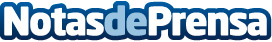 ¿Cómo iniciar mí negocio en internet con la mínima inversión?La venta por Internet es un medio que permite que con una mínima inversión podamos crear un negocio rentable y de futuro, una buena solución es utilizar empresas de DropShipping para evitar los gastos de almacenaje y stock y reducir los costes de administrativos. Datos de contacto:ServicioDropShipping SLDropShipping España 902 627 597Nota de prensa publicada en: https://www.notasdeprensa.es/como-iniciar-mi-negocio-en-internet-con-la_1 Categorias: Marketing Emprendedores E-Commerce http://www.notasdeprensa.es